封面及基本信息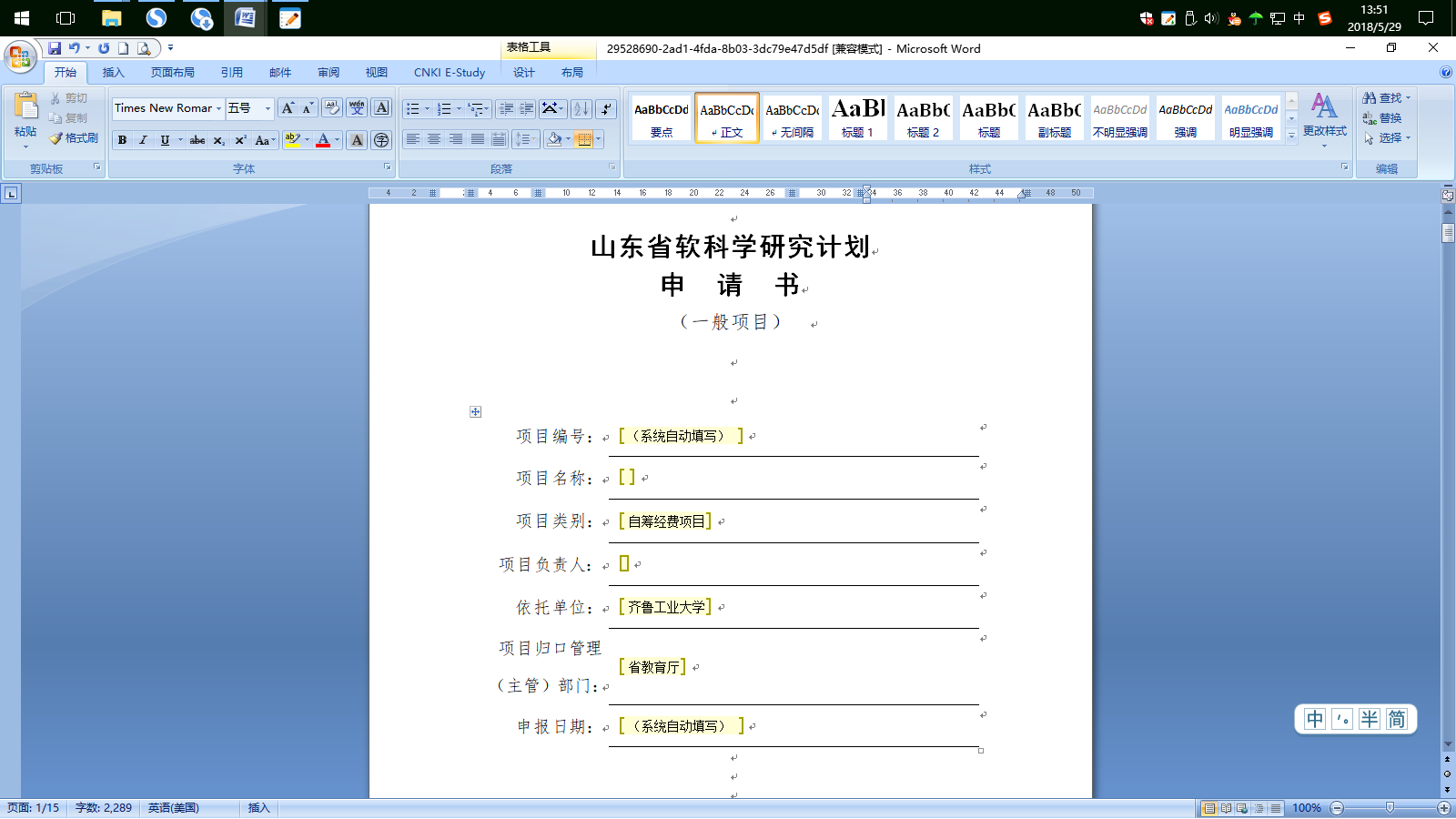 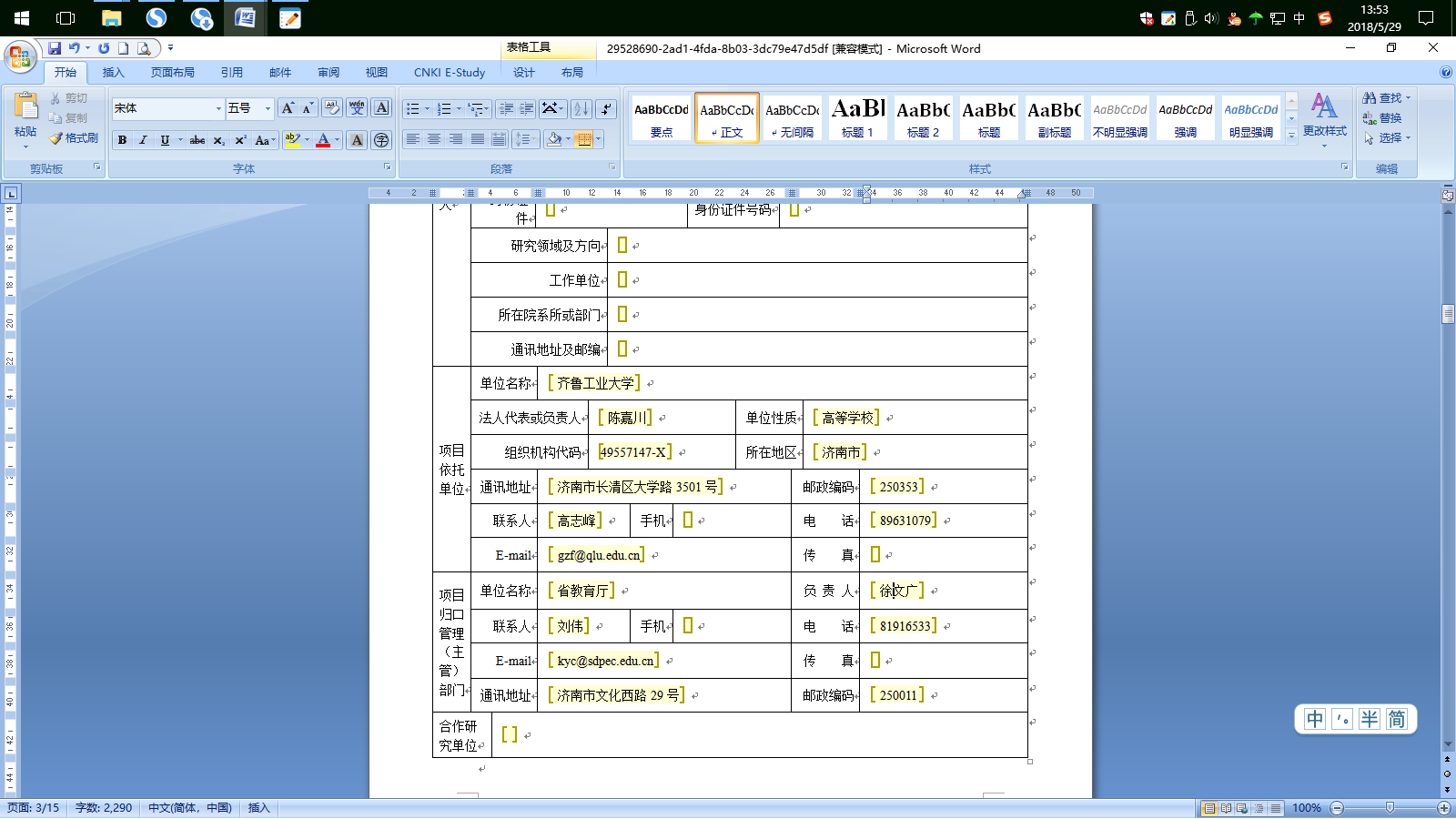 经费预算部分，一般项目在自筹经费支出处填写，重点项目在申请资助经费支出处填写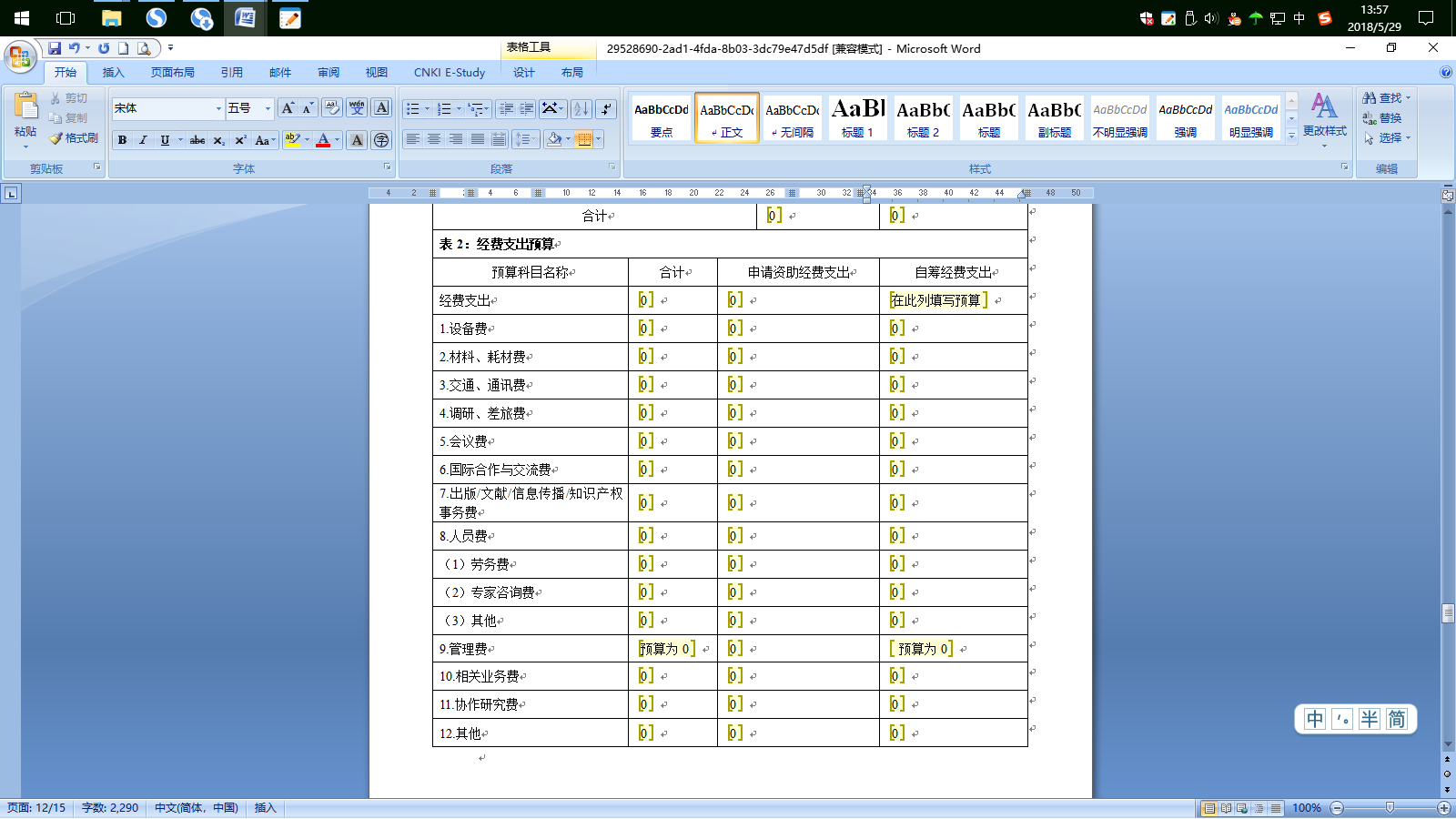 其他注意事项：1.申请书版本问题。一定使用最新版本，登录系统后在项目申报下载。2.项目结束时间为2019年3月31日，可提前但不能推后。3.第十一部分经费预算，表一的合计处要有数，一般项目如果选单位自筹，那么经费资金将由所在学院负责提供，同时要在第十二部分“自筹资金情况说明”处注提供资金单位及金额，并加盖公章；如果选择其他来源，那么经费资金将由社会单位提供，同时要在第十二部分“自筹资金情况说明”处注提供资金单位及金额，并加盖公章。第十二部分，配套资金情况说明一律不填写。